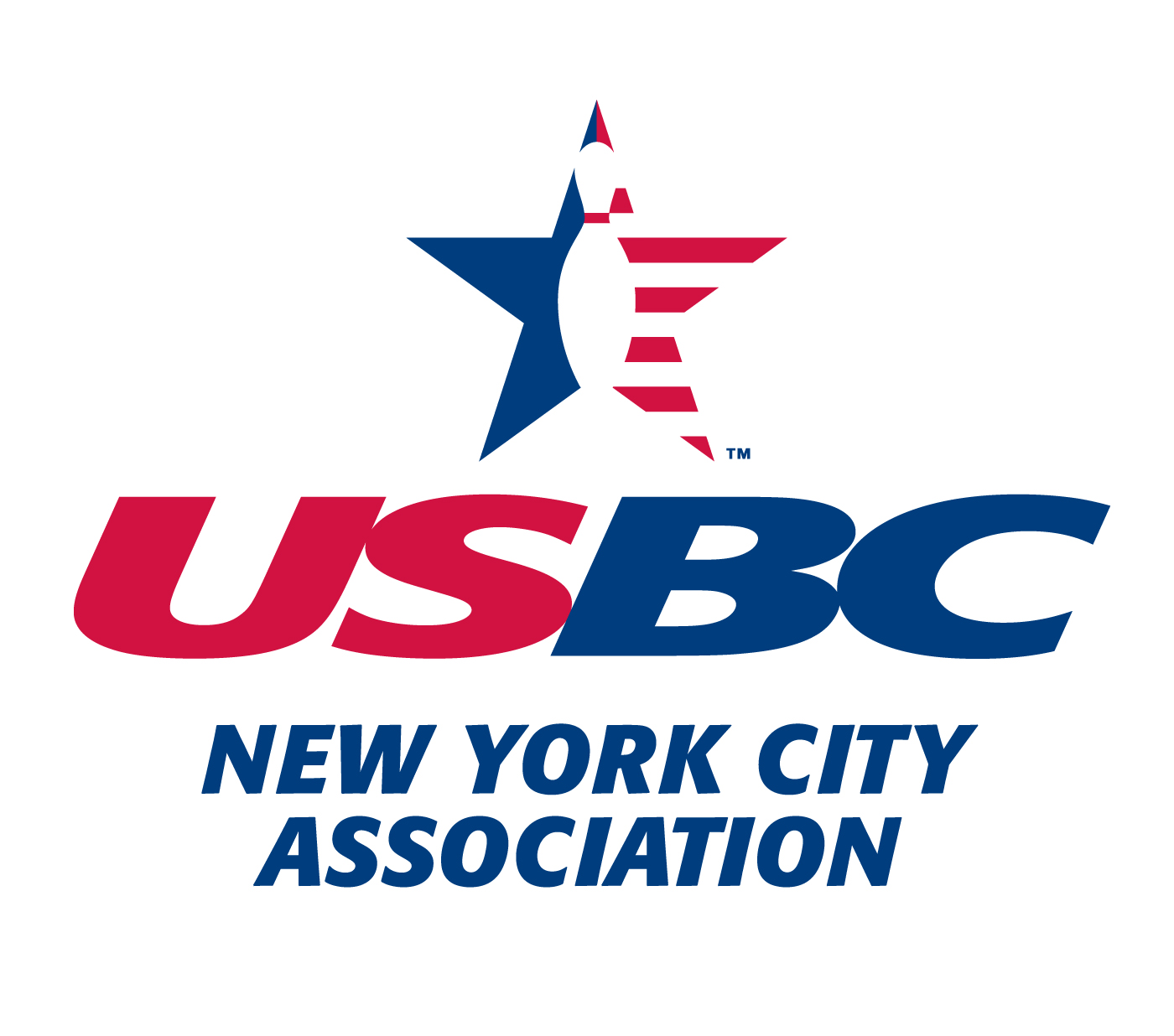 Annual Meeting MinutesJune 2nd 2019The meeting was called to order at 3:30PM . In attendance: Paul Gilbert--President, Corina Parsons 1st Vice President, Shirley T Williams--2nd Vice President, Benjamin Everson, Theodore C Newsome, Terry Herman, Ken Shaw, Andrea Williams, Jacquie Yarborough, Anne Zayas--Directors. Patrice Gilbert, Arthur O’Connor -Youth Committee.Absent: JC Arwine - Sgt-At-Arms, Carolyn Phelps, Anne Zayas, Yvette WalkerAndrea Read the Credentials and made a motion to accept the minutes from the 6/14/18 meeting..seconded by Patrice. Paul welcomed the bowlers, thanked the board of directors and introduced Orlette Nichols to the Forum.  He read his presidential report which discussed the Finances, the prospect of a new office, the youth program and the USBC open Tournaments. Corina read the Association Managers Report, in Bob Gotterbarn’s place, detailing the state’s annual meeting and national convention highlights. He reiterates that the payment of dues for the summer would only cover that summer session and the importance of the timely  submission of averages by league secretaries. TC presents his financial report and explains that it needs improvements. He stresses that this was not an audit. He said that looking at membership, we went down less than 10% which is better than previous years and better than we projected. The 8% loss of transit to Sheraton was not something we anticipated. TC stated that the ultimate last resort is to raise dues and doesn’t recommend any increases at this time but if we did, the limit would be five dollars. At the end of the year our rent will be raised and Paul explained that we are looking to eliminate that expense. Tc also mentions raising the lane certification fee but said that was also a last resort  as we don’t want to scare the bowling alleys away because many of them are going recreational. TC gives a break down of the dues:  $13 National $1 state $10 to nyc Paul said that if that was a choice to raise anything it would be a vote made by this group. A statement is made that bowlers are already upset at the $1 increase and TC agreed. Patrice reads the youth report And expresses the need For a youth Bowling Writers Club and the reformation of the Youth Leaders Program.     Arthur speaks on possible junior gold tournament and its expenses he also encourages bowlers to volunteer for the Youth Program. Paul agrees but speaks to the requirement of the RVP Awards are discussed and the question is posed about patches. The consensus of the group is that  lower average bowlers appreciate  Them but the high roller is not impressed. Tc gives his lane certification report. He explains the importance of certifying houses every year and touches on lane topography, high gutters, low gutters and oil rules. He advises everyone to take the lane certification course online. Andrea reads the quorum count as 23 Jacquie Yarborough begins the call for nominations and explains that Terri was appointed last year and is up for election this year to serve her own term. Calls for nominations are made for first VP and Sgt of Arms. None heard Corina Parsons remains the 1st Vice Presides and JC Arwine, the SGT at ArmsTerri, Patrice, Ken and Mary Ivory Slade are elected to the board of directors Tyrone Jackson asked what the duties of a director are. Paul explained that they’re expected to attend the board meetings,  set policy and guidelines. TC suggested reinstating the position of  associate director so that anyone can come even if they don’t have the time to dedicate.  It is suggested that the meeting days be changed or rotated to accommodate and attract more bowlers.  The list of potential delegates Convention: 4/27-30 Paul Corina bob patrice Arthur State Binghamton 6/6 Patrice Paul TC Terri Arthur ken Shaw Elections are concluded.   Paul closes the meeting with calls for volunteers and encourages bowlers to be apart of the board and utilize the means of communication. Anne makes a motion to adjourn at  5:06 seconded by Jacquie